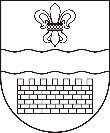 DAUGAVPILS VALSTSPILSĒTAS PAŠVALDĪBADAUGAVPILS PILSĒTAS IZGLĪTĪBAS PĀRVALDEReģ. Nr. 90009737220, Saules iela 7, Daugavpils, LV-5401, tālr. 65421623e-pasts: izglitiba@ip.daugavpils.lv, www.izglitiba.daugavpils.lv Daugavpilī                                                 UZAICINĀJUMSiesniegt piedāvājumu1. Pasūtītājs.Daugavpils pilsētas Izglītības pārvaldeSaules ielā 7, Daugavpilī, LV-5401tālruņu: 65424600; 65407423e-pasts: biruta.visnevska@ip.daugavpils.lv             natalija.gracova@ip.daugavpils.lvMājas lapa: www.izglitiba.daugavpils.lvKontaktpersona: Natālija Gračova, tālr.65424600                                       Iepirkuma identifikācijas Nr.DPIP2024/3N„Daugavpils pilsētas Izglītības pārvaldes autotransporta Civiltiesiskās atbildības obligātā apdrošināšana un Kasko apdrošināšana”2. Iepirkuma priekšmeta apraksts:2.1. Daugavpils pilsētas Izglītības pārvaldes autotransporta civiltiesiskās atbildības obligātā apdrošināšana  ,  saskaņā ar Tehnisko specifikāciju – 2.pielikums.3. Piedāvājumu var iesniegt: pa pastu, elektroniski vai personīgi Saules ielā 7, Daugavpilī, kabinetā Nr.7 vai Nr.8, līdz 2024. gada   18.martam plkst.11:00.4. Paredzamā līguma izpildes termiņš: saskaņā ar tehnisko specifikāciju5. Piedāvājumā jāiekļauj:pretendenta rakstisks iesniegums par dalību iepirkumu procedūrā, kas sniedz īsas ziņas par pretendentu (pretendenta nosaukums, juridiskā adrese, reģistrācijas Nr., kontaktpersonas vārds, uzvārds, tālrunis, fakss, e-pasts) – 1.pielikums;finanšu piedāvājums iesniedzams atbilstoši 2.pielikumam. Cena jānorāda euro bez PNV 21%. Cenā jāiekļauj visas izmaksas.Ar lēmuma pieņemšanu var iepazīties mājas lapā: www.daugavpils.lv.Iepirkuma komisijas priekšsēdētāja                                                                B.Višņevskatālr.65407423                                                                                                                       1.pielikumsPIETEIKUMSDaugavpilīKomersants___________________________________________________________________________                                                                   (nosaukums)Reģistrācijas Nr. _____________________________________________________________Juridiskā adrese ___________________________________________________________________________Nodokļu maksātāja (PVN) reģistrācijas Nr. ________________________________________tālr.,fakss___________________________ e-pasts__________________________________Kontaktpersonas amats, vārds, uzvārds, tālr.___________________________________________________________________________Bankas rekvizīti ______________________________________________________________________________________________________________________________________________________tā direktora (vadītāja, valdes priekšsēdētāja, valdes locekļa) ar paraksta tiesībām (vārds, uzvārds) personā, ar šī pieteikuma iesniegšanu:Piesakās piedalīties iepirkumā “Daugavpils pilsētas Izglītības pārvaldes autotransporta Civiltiesiskās atbildības obligātā apdrošināšana un Kasko apdrošināšana, identifikācijas numurs DPIP2024/3N;piekrīt visiem iepirkuma nosacījumiem un garantē uzaicinājumā noteikto un normatīvo aktu prasību izpildi. Iepirkuma noteikumi ir skaidri un saprotami.             ________________________(uzņēmuma nosaukums) apliecina, ka:visa sniegtā informācija ir pilnīga un patiesa;nekādā veidā nav ieinteresēts nevienā citā piedāvājumā, kas iesniegts šajā iepirkumā;nav tādu apstākļu, kuri liegtu tiesības piedalīties iepirkumā un izpildīt izvirzītās prasības. 12.03.2024. Nr.DPIP2024/3NVārds, uzvārds,  amatsParaksts, Datums